ST JOSEPH’S UNIVERSITY, BENGALURU -27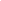 MA ENGLISH – III SEMESTERSEMESTER EXAMINATION: OCTOBER 2023(Examination conducted in November /December  2023)EN 9418: World Literatures III (For current batch students only)Time: 2  Hours								    Max Marks: 50This paper contains 1 printed page and 4 partsPART-AAnswer one of the following questions in about 200-250 words.                       (1×15=15)Discuss the trope of identity of inclusion with reference to a minimum of three works from the anglo-spheres.How do you understand the treatment of the English language in the decolonisation of Africa in the specific writings of Chinweizu, Kamau Brathwaite, Gabriel Okara and Derek Walcott?PART-BAnswer the following questions in about 200 words.                                           (2×10=20)Discuss how Chinua Achebe understands Joseph Conrad's language to be 'othering' the Africans in his essay "An Image of Africa: Racism in Conrad's Heart of Darkness".Discuss the conflicting fragmented identities of the speaker in Derek Walcott's A Far Cry from Africa.PART-CAnswer one of the following questions in about 150 words.                                (1×5=5)Present an understanding of decolonisation with reference to the diverse African context in your syllabus."For he was a slave/ to drums, to flutes,...After the bambalula bambalulai / he was a slave again": identify and interpret the given lines.PART-DAnswer the following question in about 250 words.                                            (1×10=10)Analyse the following section from Denis Brutus' Sirens, Knuckles and Boots. Oh I know unrest returns, the scourge- what love can pelican-peck for longits own swollen heart for sustenance?can one shake pain as raindrops from a cape?can the self, an unprotected mollusc, crawlfree from the past's whorled labyrinths? Even the thought of pains's return brings pain a fissure mars the moment's quiet delf: help me my heart to hold this instant still,Keep me in quiet's acquiescent curve.